English 2323 - British Literature II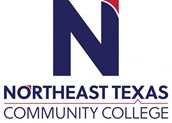 Course Syllabus: Springs 2022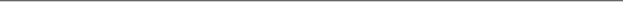 “Northeast Texas Community College exists to provide personal, dynamic learning experiences empowering students to succeed.”Instructor: Jennifer TolsonOffice: Mt. Pleasant High SchoolPhone: 903-380-4129Email: jtolson@ntcc.edu This syllabus serves as the documentation for all course policies and requirements, assignments, and instructor/student responsibilities.Information relative to the delivery of the content contained in this syllabus is subject to change. Should that happen, the student will be notified.Course Description: A survey of British literature from the Middle Ages through the Early Modern Period. Students will study works of prose, poetry, drama, and fiction in relation to their historical and cultural contexts. Texts will be selected from a diverse group of authors and traditions.Prerequisite(s): ENGL1301or equivalent Student Learning Outcomes: Upon successful completion of this course, students will:Identify key ideas, representative authors and works, significant historical or cultural events, and characteristic perspectives or attitudes expressed in the literature of different periods or regions. Analyze literary works as expressions of individual or communal values within the social, political, cultural, or religious contexts of different literary periods. Demonstrate knowledge of the development of characteristic forms or styles of expression during different historical periods or in different regions. Articulate the aesthetic principles that guide the scope and variety of works in the arts and humanities. Write research-based critical papers about the assigned readings in clear and grammatically correct prose, using various critical approaches to literature.Evaluation/Grading Policy: Conscientious and timely completion of assignments is essential for success in this literature course. The assignments and due dates are in the modules.Assignments and essays are graded and returned within two weeks.   All papers must be typed in MLA format, saved as .doc, .docx, or .rtf (rich text format) and submitted as attachments.  See learning modules for reading assignments, videos, and course material.  Specific instructions for each essay are posted in the learning modules.  All due dates are posted on the Assignments Calendar link.Reaction Journals (25%)You will write reaction journals for this course.  The instructions for each journal are in the learning modules in Schoology.  Your scores will be based on the journal scoring rubric provided with assignment instructions. All journals will be submitted to Schoology. Analytical Discussions (30%)Discussions of the texts are meant to help you analyze and understand the material. Your oral answers should contain support. (If you miss an oral discussion, you must complete the alternative assignment posted in Schoology.)Analytical Discussion Notes (10%)Notes taken during the analytical discussions and handouts.Quizzes (10%)You will complete a number of quizzes over assigned material and topics covered in class. Analytical Essays (25%)You will write analytical essays for this course.  The instructions for each essay are in the learning modules in Schoology.  Your scores will be based on the essay-scoring rubric provided with assignment instructions. All essays will be submitted to Schoology. Grading PolicyYour assignments will be evaluated using the following point values:Reaction Journals	25%Analytical Discussions	30% Analytical Discussion Notes	10%Quizzes	10%Analysis Papers**including drafts and peer edits	25%Total	 100%Your weighted average will appear in the Weighted Average column in the Schoology Gradebook at all times.Required Instructional Materials:Links for all literature are included in the course. A textbook is not required. Optional Instructional Materials: The Longman Anthology British Literature Fourth Edition by David Damrosch and David Pike, Ed.Volumes  2A, 2B, and 2C.  These volumes come from the publisher as a bundled package. ISBN: 978-0-205-69831-4.  You can purchase your textbook at the NTCC College Store. Publisher: Norton					ISBN Number: 978-0-205-69831-4.  Minimum Technology Requirements: Students must have daily access to a computer and broadband internet service to take this course.  The computer should have Windows XP SP3 or later or MAC OS X10.3 or higher.  You will need Office 2003 or higher. The operating system can be checked by right clicking on the “My Computer” icon on the home screen.  The Word processing system can be checked by going to “Start” and clicking on “All Programs.”  It is recommended that you use Google Chrome or Firefox as a browser with Schoology. On some computers, the videos embedded in the course shell will only run properly using Google Chrome or Firefox.  A speaker system either within the computer or used externally is required to properly hear the video presentations.  Assignments are submitted through Schoology; therefore, success in this course requires logging into the course on a daily basis.  If a student does not have access to a personal computer with the minimum computer requirements, it is suggested that he/she research computer access options in the local community, college computer lab, etc. before enrolling in this course.Required Computer Literacy Skills: In order to be successful in this course, students should minimally possess the following technical skills: The ability to properly use email, attach documents to email, and open, download, and save attachmentsThe ability to properly update personal computer settingsThe ability to properly utilize online help when neededThe ability to properly use a word processing applicationThe ability to properly print an electronic file to a printerThe ability to properly submit files in the Schoology assignment windowsThe ability to properly save documents in a .docx or .rtf format and save in an electronic form in multiple places, e.g. computer hard drive, portable flash drive, cloud storage, etc. The ability to properly connect to a broadband internet system The ability to properly search for and locate information on the internetCourse Structure and Overview: This course consists of critical analysis of British II literature expressed through oral discussions and writing assignments.  Communications: Please feel free to contact me via email, text, or phone call during the semester.  Emails will be returned within 24 hours during the week. Assignments and essays assignments will be graded when they are turned in.  Institutional/Course Policy: A literature class requires consistent engagement. You should plan to speak in class every day.  Failure to participate in course activities, complete required readings, and turn in work will lower your course grade.  If you do not log in regularly and meet deadlines, you may not receive credit for this course.   You should also check your Remind and Schoology account daily, which will be the official forms of communication for this course.  Your email address is your first initial + your last name + the last three digits of your SSN.  Your password is your birthday in the form of mmddyyyy (Ex: May 8, 1992 would be 05081992).  You have the option to change your password once you have logged in.If you decide that you cannot complete the course, it is your responsibility to drop or withdraw with the registrar’s office.  Failure to do so will result in receiving a poor performance grade, usually a grade of “F.”You may drop the class prior to the official reporting day (twelfth day - regular semester; fourth day - summer term).  In this case, the class will not appear anywhere on your transcript.   You can withdraw from the class after the official reporting date and before the last posted date of withdrawal, and a “W” will be recorded on your transcript.  The instructor will not drop or withdraw you from this course, even if you are not actively participating or logging in regularly.Alternate Operations During Campus Closure and/or Alternate Course Delivery Requirements In the event of an emergency or announced campus closure due to a natural disaster or pandemic, it may be necessary for Northeast Texas Community College to move to altered operations. During this time, Northeast Texas Community College may opt to continue delivery of instruction through methods that include, but are not limited to, online through Schoology, online conferencing, email messaging, and/or an alternate schedule.  It is the responsibility of the student to monitor NTCC’s website (http://www.ntcc.edu/) for instructions about continuing courses remotely, Schoology for each class for course-specific communication, and NTCC email for important general information.Additionally, there may be instances where a course may not be able to be continued in the same delivery format as it originates (face-to-face, fully online, live remote, or hybrid).  Should this be the case, every effort will be made to continue instruction in an alternative delivery format.  Students will be informed of any changes of this nature through email messaging and/or the Schoology course site.NTCC Academic Honesty/Ethics Statement:NTCC upholds the highest standards of academic integrity. The college expects all students to engage in their academic pursuits in an honest manner that is beyond reproach using their intellect and resources designated as allowable by the course instructor. Students are responsible for addressing questions about allowable resources with the course instructor. Academic dishonesty such as cheating, plagiarism, and collusion is unacceptable and may result in disciplinary action. This course will follow the NTCC Academic Honesty and Academic Ethics policies stated in the Student Handbook.  Refer to the student handbook for more information on these subjects.ADA Statement:It is the policy of NTCC to provide reasonable accommodations for qualified individuals who are students with disabilities. This College will adhere to all applicable federal, state, and local laws, regulations, and guidelines with respect to providing reasonable accommodations as required to afford equal educational opportunity. It is the student’s responsibility to request accommodations. An appointment can be made with the Academic Advisor/Coordinator of Special Populations located in Student Services and can be reached at 903-434-8264. For more information and to obtain a copy of the Request for Accommodations, please refer to the special populations page on the NTCC website.  Family Educational Rights and Privacy Act (FERPA):The Family Educational Rights and Privacy Act (FERPA) is a federal law that protects the privacy of student education records. The law applies to all schools that receive funds under an applicable program of the U.S. Department of Education. FERPA gives parents certain rights with respect to their children’s educational records. These rights transfer to the student when he or she attends a school beyond the high school level. Students to whom the rights have transferred are considered “eligible students.” In essence, a parent has no legal right to obtain information concerning the child’s college records without the written consent of the student. In compliance with FERPA, information classified as “directory information” may be released to the general public without the written consent of the student unless the student makes a request in writing. Directory information is defined as: the student’s name, permanent address and/or local address, telephone listing, dates of attendance, most recent previous education institution attended, other information including major, field of study, degrees, awards received, and participation in officially recognized activities/sports.Fourth Six Weeks – Romantic & Victorian PeriodsFifth Six Weeks – Victorian, Edwardian, and Georgian PeriodsSixth Six Weeks – Modern PeriodOffice HoursMondayTuesdayWednesdayThursdayFridayOnlineOffice HoursOnline dailyOnline dailyOnline dailyOnline dailyOnline dailyOnline daily